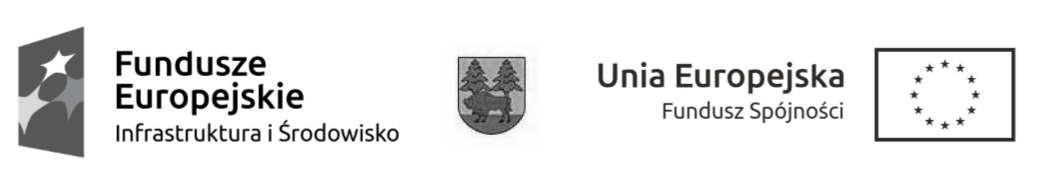 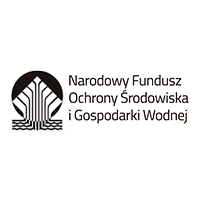 Znak sprawy: OA.272.30.2019                       		                              Hajnówka, 04.06.2019 r.	              Powiat Hajnowski	              ul. A. Zina 1		 17-200 HajnówkaZapytanie nr 6/2019ZAPROSZENIEZapraszam do złożenia oferty cenowej w prowadzonym postępowaniu o udzielenie zamówienia na: Przedmiotem zamówienia jest organizacja konferencji podsumowującej projekt "Puszcza i ludzie".Projekt „Puszcza i ludzie” dofinansowany jest ze środków Programu Operacyjnego Infrastruktura i Środowisko 2014 - 2020, Oś priorytetowa II Ochrona Środowiska, w tym adaptacja do zmian klimatu, Działanie 2.4 Ochrona przyrody i edukacja ekologiczna oraz ze środków Narodowego Funduszu Ochrony Środowiska i Gospodarki Wodnej. Postępowanie prowadzone jest bez stosowania ustawy z dnia 29 stycznia 2004 r. – Prawo zamówień publicznych (Dz.U.2018.1986 t.j. z dnia 2018.10.1) właściwe dla zamówień o równowartości poniżej 30.000 euro, zgodnie z art. 4 pkt 8 tejże ustawy.W załączeniu przesyłam Warunki zamówienia.Załącznik:Warunki zamówienia….............................................../Podpis Starosty/Wicestarosty/Klauzula informacyjna Zgodnie z art. 13 ust. 1 i 2 rozporządzenia Parlamentu Europejskiego i Rady (UE) 2016/679 z dnia 27 kwietnia 2016 r. w sprawie ochrony osób fizycznych w związku z przetwarzaniem danych osobowych i w sprawie swobodnego przepływu takich danych oraz uchylenia dyrektywy 95/46/WE (ogólne rozporządzenie o ochronie danych) (Dz. Urz. UE L 119 z 04.05.2016, str. 1), dalej „RODO”, informuję, że: administratorem Pani/Pana danych osobowych jest Powiat Hajnowski z siedzibą w Hajnówce, ul. A. Zina 1; 17-200 Hajnówka ; tel. +48 85 682 27 18, fax +48 85 682 42 20 inspektorem ochrony danych osobowych w Starostwie Powiatowym w Hajnówce jest Pani Violetta Miniuk, kontakt: adres e-mail: iod@powiat.hajnowka.pl , telefon/ +48 85 682 45 77*;Pani/Pana dane osobowe przetwarzane będą na podstawie art. 6 ust. 1 lit. b i cRODO w celu związanym z postępowaniem o udzielenie zamówienia publicznego prowadzonym w trybie zapytania ofertowego;odbiorcami Pani/Pana danych osobowych będą osoby lub podmioty, którym udostępniona zostanie dokumentacja postępowania w oparciu o art. 8 oraz art. 96 ust. 3 ustawy z dnia 29 stycznia 2004 r. – Prawo zamówień publicznych (Dz. U. z 2017 r. poz. 1579 i 2018), dalej „ustawa Pzp”;  Pani/Pana dane osobowe będą przechowywane, zgodnie z art. 97 ust. 1 ustawy Pzp, przez okres 4 lat od dnia zakończenia postępowania o udzielenie zamówienia, a jeżeli czas trwania umowy przekracza 4 lata, okres przechowywania obejmuje cały czas trwania umowy;obowiązek podania przez Panią/Pana danych osobowych bezpośrednio Pani/Pana dotyczących jest wymogiem ustawowym określonym w przepisach ustawy Pzp, związanym z udziałem w postępowaniu o udzielenie zamówienia publicznego; konsekwencje niepodania określonych danych wynikają z ustawy Pzp;  w odniesieniu do Pani/Pana danych osobowych decyzje nie będą podejmowane w sposób zautomatyzowany, stosowanie do art. 22 RODO;posiada Pani/Pan:na podstawie art. 15 RODO prawo dostępu do danych osobowych Pani/Pana dotyczących;na podstawie art. 16 RODO prawo do sprostowania Pani/Pana danych osobowych **;na podstawie art. 18 RODO prawo żądania od administratora ograniczenia przetwarzania danych osobowych z zastrzeżeniem przypadków, o których mowa w art. 18 ust. 2 RODO ***;  prawo do wniesienia skargi do Prezesa Urzędu Ochrony Danych Osobowych, gdy uzna Pani/Pan, że przetwarzanie danych osobowych Pani/Pana dotyczących narusza przepisy RODO;nie przysługuje Pani/Panu:w związku z art. 17 ust. 3 lit. b, d lub e RODO prawo do usunięcia danych osobowych;prawo do przenoszenia danych osobowych, o którym mowa w art. 20 RODO;na podstawie art. 21 RODO prawo sprzeciwu, wobec przetwarzania danych osobowych, gdyż podstawą prawną przetwarzania Pani/Pana danych osobowych jest art. 6 ust. 1 lit. c RODO.____________* Wyjaśnienie: informacja w tym zakresie jest wymagana, jeżeli w odniesieniu do danego administratora lub podmiotu przetwarzającego istnieje obowiązek wyznaczenia inspektora ochrony danych osobowych.** Wyjaśnienie: skorzystanie z prawa do sprostowania nie może skutkować zmianą wyniku postępowania o udzielenie zamówienia publicznego ani zmianą postanowień umowy w zakresie niezgodnym z ustawą Pzp oraz nie może naruszać integralności protokołu oraz jego załączników.	                *** Wyjaśnienie: prawo do ograniczenia przetwarzania nie ma zastosowania w odniesieniu do przechowywania, w celu 		zapewnienia korzystania ze środków ochrony prawnej lub w celu ochrony praw innej osoby fizycznej lub 			prawnej, 	lub z uwagi na ważne względy interesu publicznego Unii Europejskiej lub państwa 				członkowskiego.WARUNKI ZAMÓWIENIA Nazwa i adres zamawiającego /pieczęć/: Powiat Hajnowskiul. Zina 1,17-200 HajnówkaTel.: (85) 682 27 18, faks: (85) 682 42 20NIP:  6030017563, Nr REGON: 050667461e-mail: starostwo@powiat.hajnowka.plwww.powiat.hajnowka.pl Przedmiot zamówienia.Przedmiotem zamówienia jest organizacja konferencji podsumowującej projekt "Puszcza i ludzie" w ramach, której Wykonawca zapewni:Salę konferencyjną – czas wykorzystania od 9.00 do 13.00 w terminie 26 czerwca 2019 r. w miejscowości Hajnówka, woj. podlaskie lub do 20 km od miejscowości Hajnówka- o wielkości nie mniejszej niż 160m, mieszczącej nie mniej niż 60 osób,- miejsca siedzące dla wszystkich uczestników konferencji, ustawienie w sali: audytorium,- wyposażenie sali konferencyjnej w: rzutnik multimedialny oraz ekran do wyświetlania prezentacji multimedialnej, laptop, projektor multimedialny, ekran, odpowiednie oświetlenie i możliwość zaciemnienia dla potrzeb prowadzenia prezentacji, 2 mikrofony- obsługę techniczną w zakresie sprzętu multimedialnego i komputera podczas przeprowadzanej konferencji,- uczestnicy w trakcie konferencji mają mieć zapewniony dostęp do szatni, węzła sanitarnego, oddzielnej sali/holu z przerwą kawową,2. Przerwę kawową dla 60 uczestników konferencji:- Zamawiający wymaga, aby przerwa kawowa została zorganizowana w oddzielnej sali cateringowo-konsumpcyjnej/na holu bezpośrednio przy wynajmowanej sali, w której będzie odbywać się konferencja,- Przerwa kawowa obejmuje:napoje gorące: kawa czarna sypana, kawa rozpuszczalna, herbata czarna, herbata owocowa – bez ograniczeńdodatki do napojów gorących: mleko do kawy, cytryna do herbaty, cukier – bez ograniczeń2 rodzaje soku owocowego (podane w dzbankach), woda gazowana, niegazowana - min. 0,5 l./osobę3 rodzaje ciasta( spośród: sernik, szarlotka, rogaliki nadziewane, ciasto marchewkowe, ciasto czekoladowe, babeczki z owocami lub kremem)  – min. 250g/osobę3 rodzaje owoców (spośród: banan, winogrona, jabłko, mandarynka, gruszka, morele) – min. 200g/osobęwybór kanapek dekoracyjnych na bagietce oraz ciemnym pieczywie (pół na pół) z masłem lub pastą twarogową, wędliną/serem/łososiem i dodatkiem różnych warzyw (pomidor, ogórek, sałata, rzodkiewka, papryka, oliwki,  kiełki) podanych na tacach w 3 rzędach – min. 3 kanapki/osobęzapewnienie 1 osoby do obsługi 3. Materiały konferencyjne:Wykonawca w ramach zamówienia zobowiązuje się do zakupu materiałów konferencyjnych oraz skompletowania 100 pakietów według poniższej specyfikacji:Do porozumiewania się z oferentami w sprawie przedmiotu zamówienia upoważniona jest Pani Lucyna Lewczuk, e-mail: lucyna.lewczuk@powiat.hajnowka.pl pokój nr 4 tel. 85 6823046III. Termin wykonania zamówienia.Wykonawca wykona zamówienie w terminie 26.06.2019 r.IV. Warunki zamówienia (wymagania zamawiającego) oraz kryteria wyboru najkorzystniejszej oferty: V. Tryb postępowania.Postępowanie prowadzone jest bez stosowania ustawy z dnia 29 stycznia 2004 r. – Prawo zamówień publicznych (Dz.U.2018.1986) właściwego dla zamówień o równowartości poniżej 30 000 euro, zgodnie z art. 4 pkt 8 w/w ustawy.  VI. Opis sposobu obliczenia ceny oferty:1. Cena Kryterium: Cena – 100%Sposób obliczenia:                                       wartość brutto oferty najtańszejWartość punktowa =                  wartość brutto oferty badanej            X 100 %Cena oferty powinna być obliczona w złotych polskich z uwzględnieniem ewentualnych upustów, jakie oferent oferuje i należy ją określić w wysokości netto i brutto (z podatkiem od towarów i usług VAT). Kwota ta musi zawierać wszystkie koszty związane z realizacją zadania niezbędne do wykonania przedmiotu zamówienia. Tak wyliczoną cenę netto oraz cenę brutto (z podatkiem VAT) należy wykazać w „Formularzu oferty”, stanowiącym Załącznik nr 1 do niniejszych Warunków Zamówienia.VII. Sposób sporządzenia oferty:Oferta powinna zawierać:Wypełniony „Formularz oferty” – według wzoru określonego w Załączniku nr 2,Oświadczenie dotyczące braku powiązań osobowych lub kapitałowych z Zamawiającym – według wzoru określonego w załączniku nr 4, Oświadczenie Wykonawcy w zakresie wypełniania obowiązków informacyjnych wynikających z RODO – według wzoru określonego w załączniku nr 6 (nie dotyczy osób fizycznych)Miejsce oraz termin składania ofert:Dla ofert pisemnych: oferty należy składać w siedzibie Zamawiającego: Starostwo Powiatowe w Hajnówce, ul. A. Zina 1, 17-200 Hajnówka w pokoju nr 19 (sekretariat) w terminie do dnia 11.06.2019 r.oferty można przesłać pocztą na adres: Starostwo Powiatowe w Hajnówce, ul. A. Zina 1, 17-200 Hajnówka, sekretariat pok. nr 19 w terminie do dnia 11.06.2019 r.Dla ofert przesyłanych w wersji elektronicznej:oferty należy przesłać na adres e-mail: lucyna.lewczuk@powiat.hajnowka.pl w terminie do dnia 11.06.2019 r.VIII. Istotne dla stron postanowienia, które zostaną wprowadzone do treści zawieranej umowy. Z Wykonawcą, który złoży najkorzystniejszą ofertę zostanie podpisana umowa, której wzór stanowi Załącznik nr 3 do niniejszego Zapytania.X. Załączniki do niniejszych warunków zamówienia stanowią:Formularz oferty - zał. nr 2,Wzór umowy – zał. nr 3,Oświadczenie dotyczące braku powiązań osobowych lub kapitałowych z beneficjentem projektu - zał. nr 4.Wzór oświadczenia wymaganego od Wykonawcy w zakresie wypełnienia obowiązków informacyjnych wynikających z RODO – zał. nr 6. 							   ….....…........……………........…………(podpis i pieczęć Naczelnika Wydziału/osoby upoważnionej)Zatwierdził:…..............................Starosta /WicestarostaHajnówka, dnia ….................................L.pNazwaOpisIlość1Torba bawełnianaTorba bawełniana z krótkimi uchwytami Wymiar: ok 38 x 42 cmGramatura: min.120 gKolor: zielony limonkowyTyp nadruku: sitodrukNadruk achromatyczny jednostronny: Puszcza i ludzie oraz zestaw logotypów.100 sztuk2EKO notesMin. 70 kartkowy notes w linię lub kratkę w okładce kartonowej zawierający karteczki samoprzylepne  2 x 25 szt. oraz foliowe zakładki indeksujące 5 kolorów x min. 25 szt. + długopis z wkładem czarnym lub niebieskim100 sztuk3. Drewniana zakładka do książekDrewniana zakładka do książki z dekoracyjnym elementem w kształcie biedronki (100 sztuk) i koniczynki (100 sztuk)Wymiary: ok.45.0x115.0x4.0
Materiał: drewno200 sztuk4.Maskotka reklamowaMaskotka reklamowa z pomponików w kształcie żubra w kolorze brązowym (ok.7 cm x 7 cm) z dołączoną tasiemką i napisem Przyjaciel Puszczy Białowieskiej i herbem Powiatu Hajnowskiego100 sztuk